PLANIFICACIÓN  PARA EL AUTOAPRENDIZAJESEMANA  7  DEL 11 al 15  de MAYO  AÑO    2020 	                                             GUÍA DE MUSICANombre: _____________________________________ Curso: 6to básico       Fecha: Semana 7, del 11 al 15 de Mayo	OA 5Improvisar y crear ideas musicales con un propósito dado y con un adecuado dominio del lenguaje musical.1.-Crear un poema o letra para una canción, escribirla en tu cuaderno.2.-Crear una melodía para la canción, si tocas algún instrumento lo puedes utilizar.3.-3.-Interpretar y grabar la canción creada en algún aparato tecnológico y la envías a mi correo. Francisco.vargas@colegio-jeanpiaget.cl                               En su día les envió un saludo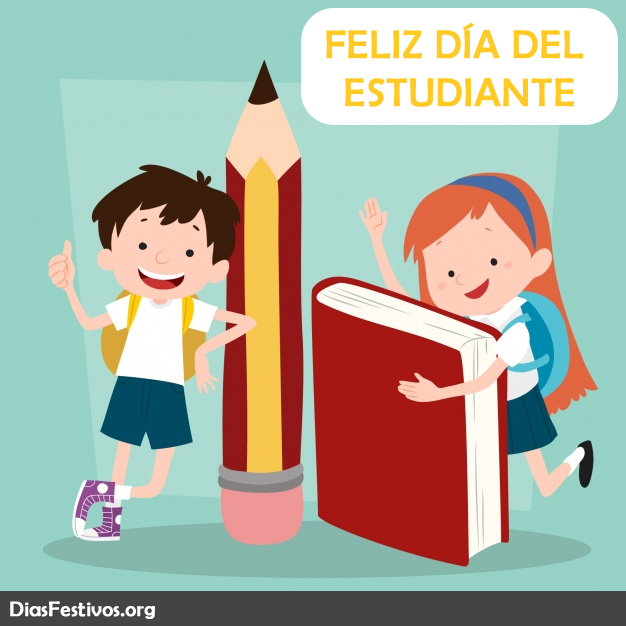 ASIGNATURA /CURSOMUSICA  /6º Año A NOMBRE DEL PROFESOR/AFrancisco Vargas OrellanaCONTENIDOHabilidades para cantar emitiendo clara y correctamente los vocablosOBJETIVO DE APRENDIZAJE DE LA UNIDAD 1 (TEXTUAL)(OA5) Improvisar y crear ideas musicales con un propósito dado y con un adecuado dominio del lenguaje musical.Objetivo de la clase: Crear una obra musical sencnilla (poema o canción, una estrofa y coro)MOTIVACIÓN Eligen una canción de su gusto y la escuchanACTIVIDAD(ES) Y RECURSOS PEDAGÓGICOS Luego de escuchar la canción 1.-Crear un poema o letra para una canción.2.-Crear una melodía para la canción.3.-Interpretar y grabar la canción creada.EVALUACIÓN FORMATIVAFormativa a través de Lista de cotejoESTE MÓDULO DEBE SER ENVIADO AL SIGUIENTE CORREO ELECTRÓNICOFrancisco.vargas@colegio-jeanpiaget.clPresentarla el 15 de mayo del 2020